Пояснительная записка.1.1.Обоснование актуальности курса:         Химия, одна из важнейших областей Естествознания, которая, формирует у   обучаемых естественнонаучные представления об окружающем мире и его законах, мировоззренческие и философские взгляды  на организацию материи и  понимание научной картины мира. Успехи многих отраслей человеческой деятельности, таких как энергетика, металлургия, машиностроение, легкая и пищевая промышленность и других, во многом зависят от состояния и развития химии. Решение  проблем цивилизации в значительной мере были достигнуты благодаря развитию химии, становлению различных химических технологий.1.2.Цель программы: вооружить  учащихся  системой знаний основ химической науки , её методах исследования и использования достижений в прогрессивном развитии общества.Задачи программы:развитие умений наблюдать и объяснять химические явления, происходящие в природе, в лаборатории, в повседневной жизни;формирование специальных умений обращаться с веществами, выполнять несложные опыты, соблюдая правила техники безопасности при работе с различными  веществами;раскрытие гуманистической направленности химии, ее возрастающей роли в решении глобальных проблем, стоящих перед человечеством; энергетической, продовольственной, экологической;раскрытие перед учащимися вклада химии в научную картину мира;формирование творческих задатков обучаемых;воспитание  у учащихся  элементов экологической культуры.формирование уучащихся вдумчивого отношения к своему физическому, психическому, социальному и духовному здоровью. 1.3.Нормативные документы.Рабочая программа,  разработана на основе авторской программы курса химии для 8-11 классов общеобразовательных учреждений О.С. Габриеляна (Программы для общеобразовательных учреждений «Химия 8-11 классы», Дрофа, Москва .2010г Министерство образования Российской Федерации). В соответствии с ФК ГОС 2004 года Данным автором разработан УМК:  линия учебников, методических пособий для учителя и контролирующие материалы.   1.4. Место программы в образовательном процессе: Рабочая программа по химии представляет  учебный предмет, выделенный из интегрированного курса «Химия 8-11» и являющийся обязательным учебным предметом на базовом уровне в 8 классе в количестве 72 часа в год, программа 9 класса рассчитана на изучение предмета 2 часа в неделю - 68 часов. Программа  дает возможность узнать  основные понятия химии. В ней рассмотрены принципиальные вопросы строения молекул, условия течения химических реакций, классификация и свойства важнейших классов веществ и отдельно веществ – как неорганических, так и органических. Исходя из задач обучения, программа  способствует формированию основ химических знаний, необходимых в повседневной жизни школьникам для ведения здорового образа жизни.1.5. Особенности программы. Ведущими идеями рабочей программы являются:Материальное единство веществ природы, их генетическая связь; причинно-следственные связи между составом, строением, свойствами и применением веществ; познаваемость веществ и закономерностей протекания химических реакций; объясняющая и прогнозирующая роль теоретических знаний для фактологического материала химии элементов; конкретное химическое соединение представляет собой звено в непрерывной цепи превращений веществ, оно участвует в круговороте химических элементов и в химической эволюции; законы природы объективны и познаваемы; знание законов химии дает возможность управлять химическими превращениями веществ, находить экологически безопасные способы производства и охраны окружающей среды от загрязнения; наука и практика взаимосвязаны: требования практики – движущая сила развития науки, успехи практики обусловлены достижениями науки; развитие химической науки и химизация народного хозяйства служат интересам человека и общества в целом, имеют гуманистический характер и призваны способствовать решению глобальных проблем современности.  Исходя из задач обучения, программа  способствует формированию основ химических знаний, необходимых в повседневной жизни школьникам.  Особенность программы состоит в том, чтобы сохранить высокий теоретический уровень и сделать обучение максимально развивающим. Теоретическую основу изучения неорганической химии составляют атомно-молекулярное учение с краткими сведениями о строении атомов, Периодический закон и периодическая система химических элементов Д. И. Менделеева, закономерности протекания химических реакций. Химический эксперимент формирует у учащихся умения правильно обращаться с веществами, выступает в роли источника знаний и основы для выдвижения гипотез и их проверки. Он раскрывает теоретико - экспериментальный характер химической науки. Модифицированная  программа рассчитана на 2 часа в неделю в 8 классе(72ч), при этом теоретический материал химии   является завершенным и самодостаточным. В рабочем варианте программы уменьшено количество часов на изучение теоретического материала темы №6, но добавлены часы на изучение таких темы№8.В теме№5 Практикум №1 заменены практические работы №3,4 на лабораторное получение водорода и кислорода в лаборатории. В теме №7 Практикум №2, при данной нагрузке проводятся только работы:7.Свойства кислот, оснований, оксидов и солей.;8.Решение экспериментальных задач. Материал 9 класса посвящен химии элементов и их соединений Теоретическую основу изучения органической химии – органических веществ – составляют учение А. М. Бутлерова о химическом строении веществ и сведения об электронной природе химических связей. Содержание  программы  способствует росту интереса к химии у обучаемых так как содержит интересные исторические факты.1.6. Контингент и уровень подготовки учащихся. Учащиеся    имеют общие представления (полученные при изучении природоведения, биологии и физики), в основном бытовые представления о химии , как о  предмете изучения. Учащиеся изучили основы  неорганической химии в 8  классе, поэтому готовы к восприятию материала химии элементов в 9 классе. В процессе изучения учащиеся  лучше понимают количественные отношения в химии, свойства изучаемых объектов.  Контрольные уроки проводятся  как смотры химических знаний, разработана система обобщения материала. 1.7.Педагогическая технология обусловлена требованиями, существующими в образовательном учреждении. Она основывается на концепции естественнонаучного образования в лицее. Главной задачей технологии является формирование научно-философского мировоззрения, т.е. системы взглядов на окружающий мир, основывающейся на философских, правовых, научных и этических знаниях, идеалах и убеждениях. Цель  технологии – создать условия для формирования предметных компетентностей. Концептуальные основания: теория оптимизации учебно-воспитательного процесса Бабанский Ю.К., Поташник М.М., теория проблемного обучения Гузеева В.В., Махмутова М.И.; теория формирования умственных действий Гальперин П.Я., Ботов М.И.; теория и методика педагогических измерений.Основными приёмами деятельности учащихся являются: методики самообучения и исследовательской деятельности; развитие логичности мышления – использование элементов диалектического метода обучения; развитие творческого мышления посредством решения творческих задач: логических, расчётных, экспериментальных;использование ИКТ; оптимизация деятельности учащихся через интенсификацию учебного процесса, проектную деятельность; интерактивное обучение эффективное обучение каждого, дифференциация: возможность выбора уровня сложности изучения предмета, усвоение учебного материала и контроля знаний; развитие соуправления обучающихся на уроке, взаимопомощь и взаимоконтроль на уроках консультирования при работе в группах. Эффективно работающими способами достижения педагогических результатов в процессе урока являются:  на этапе мотивации – генерирование идей посредством мозгового штурма, полилога, эвристической беседы и ассоциативных приёмов; на этапе осмысления – использование основных логических приёмов и методов: прогнозирование, моделирование, конструирование; на этапе рефлексии – выход учащихся на самостоятельную логическую операцию: умозаключение разной степени обобщённости. Рефлексия проводится посредством наблюдения, анкетирования, составления сборников проблемных вопросов, тестов, анкет обратной связи, экспресс-опросов. Контроль знаний и уровня усвоения учебного материала обучающихся производится через групповые занятия,  контрольные работы в форме теста.1.8. Требования к уровню подготовки выпускниковВ результате изучения химии ученик должен знать/пониматьхимическую символику: знаки химических элементов, формулы химических веществ уравнения химических реакций; важнейшие химические понятия: химический элемент, атом, молекула, относи-тельные атомная и молекулярная массы, ион, химическая связь, вещество, классификация веществ, моль, молярная масса, молярный объем, химическая реакция, классификация реак-ций, электролит и неэлектролит, электролитическая диссоциация, окислитель и восстанови-тель, окисление и восстановление; основные законы химии: сохранения массы веществ, постоянства состава, периоди-ческий закон; уметьназывать: химические элементы, соединения изученных классов; объяснять: физический смысл атомного (порядкового) номера химического элемен-та, номеров группы и периода, к которым элемент принадлежит в периодической системе Д.И. Менделеева; закономерности изменения свойств элементов в пределах малых периодов главных подгрупп; сущность реакций ионного обмена; характеризовать: химические элементы (от водорода до кальция) на основе их по-ложения в периодической системе Д.И.Менделеева и особенностей строения их атомов; связь между составом, строением и свойствами веществ; химические свойства основных классов неорганических веществ; определять: состав веществ по их формулам, принадлежность веществ к определен-ному классу соединений, типы химических реакций, валентность и степень окисления эле-мента в соединениях, тип химической связи в соединениях, возможность протекания реак-ций ионного обмена; составлять: формулы неорганических соединений изученных классов; схемы строе-ния атомов первых 20 элементов периодической системы Д.И.Менделеева; уравнения хими-ческих реакций; обращаться с химической посудой и лабораторным оборудованием; распознавать опытным путем: кислород, водород, углекислый газ, аммиак; рас-творы кислот и щелочей, хлорид-, сульфат-, карбонат-ионы; вычислять: массовую долю химического элемента по формуле соединения; массо-вую долю вещества в растворе; количество вещества, объем или массу по количеству вещества, объему или массе реагентов или продуктов реакции; использовать приобретенные знания и умения в практической деятельности и повседневной жизни для:безопасного обращения с веществами и материалами; экологически грамотного поведения в окружающей среде; оценки влияния химического загрязнения окружающей среды на организм человека; критической оценки информации о веществах, используемых в быту; приготовления растворов заданной концентрации. 1.9. Условием решения образовательных задач химического обучения на базовом уровне является образовательная среда, обеспечивающая участие обучающихся в  реализации  концепции естественнонаучного образования в школе. Условиями эффективной реализации данной программы является наличие в Кабинете химии  смарт - доски с медиапроектором, компьютера, Периодической системы, таблицы по технике безопасности, лабораторное оборудование. Разнообразие дидактического материала. Перечень оборудования: наборы «школьная химическая лаборатория»(15шт),  наборы реактивов, наборы коллекций, медиапрезентации по темам программы, химическая посуда, химические приборы. Практический раздаточный материал по неорганической химии. Учебно – методическое обеспечение 1.Программа курса химии для 8-11 общеобразовательных учреждений О.С .Габриелян2.Габриелян О. С. Методическое пособие. Химия. 8-9 кл. М.: Дрофа, -2010.3.Габриелян О. С., Березкин П. Н. Контрольные и проверочные работы. Химия.9 кл. М.: Экзамен, 2005.4.Габриелян О. С., Остроумов И. Г. Настольная книга учителя. Химия. 9 кл. М.: Дрофа, 2002.Дополнительная литература для учителя.1.Аршанский Е. Я. «Методика обучения химии в классах гуманитарного профиля». Москва: Просвещение,2002 г.  2.Балезин С.А. «Выдающиеся русские ученые- химики» Москва. 1972 г.3.Белиловский В.Д.  «Эти удивительные жидкие кристаллы». Москва. 1987 г.4.Гаврусейко Н.П. «Проверочные работы по органической химии» Москва. 1991 г.5.Гликина Ф. Б. «Химия комплексных работ» Москва. 1982 г.   6.Гурвич Я. А.  Кумок С. Т. «Химия и технология» Москва. 1974 г.7.Данилова В. Л. «Как стать собой. Психотехника индивидуальности» Москва. 1994 г.Учебно – методическое обеспечение 1.Габриелян О. С. Химия. 8кл. М.: Дрофа, 2013г.2. Габриелян О. С. Химия. 9 кл. М.: Дрофа, 2013г.Дополнительная литература для учащихся и родителей1. Воронков М.Г., Кузнецов И.Г. «Кремний в живой природе». Новосибирск. 1984 г.2. Гроссе Э. Вайсмантель Х. «Химия для любознательных»  Ленинград. 1979 г.3. Карякин Ю. В. «Чистые химические вещества» Москва . 1991 г.4. Коровский «Летающие металлы» Москва . 1977 г.5.  Лебедев Ю. А. «Второе дыхание марафонца» Москва . 1990 г.6.  Лисичкин Г. В. «Химики изобретают» Москва . 1990 г.7. Любимов И. М. «Редкие элементы и их география» Москва. 1997 г.8. Манолов К. , Тютюнник В. «Биография атома» Москва . 1984 г.9. Огневский Л. «Откуда пришел уголь». Иркутск . 1953 г. 10.Петрянов-Соколов И. В. «Сурьма-Висмут» Москва . 1973 г.Интернет - ресурсы2.Открытый колледж Химияhttp://www.college.ru/chemistry/3.Школьная химияhttp://www.schoolchemistry.by.ru/4.Каталог образовательных ресурсов по химииhttp://www.mec.tgl.ru/index.php?module=subjects&func=viewpage&pageid=1495.Виртуальный учебник по химииhttp://www.chemistry.ssu.samara.ru/6.Электронный учебник по химии Органическая химияhttp://cnit.ssau.ru/organics/index.htm7.Химические игры Алхимикhttp://www.alhimik.ru/fun/games.html8.Занимательная химияhttp://home.uic.tula.ru/~zanchem/index.htmСОДЕРЖАНИЕ ПРОГРАММЫ ХИМИИ8 КЛАССА (2часа в неделю,72ч)Введение (4 часов)Химия — наука о веществах, их свойствах и превращениях. Понятие о химическом элементе и формах его существования: свободных атомах, простых и сложных веществах.Превращения веществ. Отличие химических реакций от физических явлений. Роль химии в жизни человека. Хемофилия и хемофобия. Краткие сведения из истории возникновения и развития химии. Период алхимии. Понятие о философском камне. Химия в XVI в. Развитие химии на Руси. Роль отечественных ученых в становлении химической науки — работы М. В. Ломоносова, А. М. Бутлерова, Д. И. Менделеева. Химическая символика. Знаки химических элементов и происхождение их названий. Химические формулы. Индексы и коэффициенты. Относительные атомная и молекулярная массы. Расчет массовой доли химического элемента по формуле вещества. Периодическая система химических элементов Д. И. Менделеева, ее структура: малые и большие периоды, группы и подгруппы (главная и побочная). Периодическая система как справочное пособие для получения сведений о химических элементах.Расчетные задачи. 1. Нахождение относительной молекулярной массы вещества по его химической формуле. 2. Вычисление массовой доли химического элемента в веществе по его формуле.ТЕМА №1 Атомы химических элементов (10 часов)Атомы как форма существования химических элементов. Основные сведения о строении атомов. Доказательства сложности строения атомов. Опыты Резерфорда. Планетарная модель строения атома. Состав атомных ядер: протоны и нейтроны. Относительная атомная масса. Взаимосвязь понятий «протон», «нейтрон», «относительная атомная масса». Изменение числа протонов в ядре атома — образование новых химических элементов. Изменение числа нейтронов в ядре атома — образование изотопов. Современное определение понятия «химический элемент». Изотопы как разновидности атомов одного химического элемента. Электроны. Строение электронных оболочек атомов химических элементов № 1—20 периодической системы Д. И. Менделеева. Понятие о завершенном и незавершенном электронном слое (энергетическом уровне). Периодическая система химических элементов Д. И. Менделеева и строение атомов: физический смысл порядкового номера элемента, номера группы, номера периода. Изменение числа электронов на внешнем электронном уровне атома химического элемента — образование положительных и отрицательных ионов. Ионы, образованные атомами металлов и неметаллов. Причины изменения металлических и неметаллических свойств в периодах и группах. Образование бинарных соединений. Понятие об ионной связи. Схемы образования ионной связи. Взаимодействие атомов химических элементов-неметаллов между собой — образование двухатомных молекул простых веществ. Ковалентная неполярная химическая связь. Электронные и структурные формулы. Взаимодействие атомов химических элементов-неметаллов между собой — образование бинарных соединений неметаллов. Электроотрицательность. Понятие о ковалентной полярной связи. Взаимодействие атомов химических элементов-металлов между собой — образование металлических кристаллов. Понятие о металлической связи.Демонстрации. Модели атомов химических элементов. Периодическая система химических элементов Д. И. Менделеева.ТЕМА №2 Простые вещества (7 часов)Положение металлов и неметаллов в периодической системе химических элементов Д. И. Менделеева. Важнейшие простые вещества — металлы: железо, алюминий, кальций, магний, натрий, калий. Общие физические свойства металлов. Важнейшие простые вещества — неметаллы, образованные атомами кислорода, водорода, азота, серы, фосфора, углерода. Способность атомов химических элементов к образованию нескольких простых веществ — аллотропия. Аллотропные модификации кислорода, фосфора и олова. Металлические и неметаллические свойства простых веществ. Относительность деления простых веществ на металлы и неметаллы. Постоянная Авогадро. Количество вещества. Моль. Молярная масса. Молярный объем газообразных веществ. Кратные единицы количества вещества — миллимоль и киломоль, миллимолярная и киломолярная массы вещества, миллимолярный и киломолярный объемы газообразных веществ. Расчеты с использованием понятий «количество вещества», «молярная масса», «молярный объем газов», «постоянная Авогадро».Расчетные задачи.1. Вычисление молярной массы веществ по химическим формулам. 2. Расчеты с использованием понятий «количество вещества», «молярная масса», «молярный объем газов », « постоянная Авогадро ».Демонстрации. Получение озона. Образцы белого и серого олова, белого и красного фосфора. Некоторые металлы и неметаллы количеством вещества 1 моль. Модель молярного объема газообразных веществ.ТЕМА №3 Соединения химических элементов (12 часов)Степень окисления. Определение степени окисления элементов по химической формуле соединения. Составление формул бинарных соединений, общий способ их называния. Бинарные соединения: оксиды, хлориды, сульфиды и др. Составление их формул. Представители оксидов: вода, углекислый газ и негашеная известь. Представители летучих водородных соединений: хлороводород и аммиак. Основания, их состав и названия. Растворимость оснований в воде. Таблица растворимости гидроксидов и солей в воде. Представители щелочей: гидроксиды натрия, калия и кальция. Понятие о качественных реакциях. Индикаторы. Изменение окраски индикаторов в щелочной среде. Кислоты, их состав и названия. Классификация кислот. Представители кислот: серная, соляная и азотная. Изменение окраски индикаторов в кислотной среде. Соли как производные кислот и оснований. Их состав и названия. Растворимость солей в воде. Представители солей: хлорид натрия, карбонат и фосфат кальция. Аморфные и кристаллические вещества. Типы кристаллических решеток: ионная, атомная, молекулярная и металлическая. Зависимость свойств веществ от типов кристаллических решеток. Вещества молекулярного и немолекулярного строения. Закон постоянства состава для веществ молекулярного строения. Чистые вещества и смеси. Примеры жидких, твердых и газообразных смесей. Свойства чистых веществ и смесей. Их состав. Массовая и объемная доли компонента смеси. Расчеты, связанные с использованием понятия «доля».Расчетные задачи. 1. Расчет массовой и объемной долей компонентов смеси веществ. 2. Вычисление массовой доли вещества в растворе по известной массе растворенного вещества и массе растворителя. 3.Вычисление массы растворяемого вещества и растворителя, необходимых для приготовления определенной массы раствора с известной массовой долей растворенного вещества.Демонстрации. Образцы оксидов, кислот, оснований и солей. Модели кристаллических решеток хлорида натрия, алмаза, оксида углерода (IV). Взрыв смеси водорода с воздухом. Способы разделения смесей. Дистилляция воды.Лабораторные опыты. 1. Знакомство с образцами веществ разных классов. 2. Разделение смесей.ТЕМА №4 Изменения, происходящие с веществами(10 часов)Понятие явлений как изменений, происходящих с веществами. Явления, связанные с изменением кристаллического строения вещества при постоянном его составе, — физические явления. Физические явления в химии: дистилляция, кристаллизация, выпаривание и возгонка веществ, центрифугирование. Явления, связанные с изменением состава вещества, — химические реакции. Признаки и условия протекания химических реакций. Понятие об экзо- и эндотермических реакциях. Реакции горения как частный случай экзотермических реакций, протекающих с выделением света. Закон сохранения массы веществ. Химические уравнения. Значение индексов и коэффициентов. Составление уравнений химических реакций. Расчеты по химическим уравнениям. Решение задач на нахождение количества вещества, массы или объема продукта реакции по количеству вещества, массе или объему исходного вещества. Расчеты с использованием понятия «доля», когда исходное вещество дано в виде раствора с заданной массовой долей растворенного вещества или содержит определенную долю примесей. Реакции разложения. Понятие о скорости химических реакций. Катализаторы. Ферменты. Реакции соединения. Каталитические и некаталитические реакции. Обратимые и необратимые реакции. Реакции замещения. Электрохимический ряд напряжений металлов, его использование для прогнозирования возможности протекания реакций между металлами и растворами кислот. Реакции вытеснения одних металлов из растворов их солей другими металлами. Реакции обмена. Реакции нейтрализации. Условия протекания реакций обмена в растворах до конца. Типы химических реакций (по признаку «число и состав исходных веществ и продуктов реакции») на примере свойств воды. Реакция разложения — электролиз воды. Реакции соединения — взаимодействие воды с оксидами металлов и неметаллов. Понятие «гидроксиды». Реакции замещения — взаимодействие воды с щелочными и щелочноземельными металлами. Реакции обмена (на примере гидролиза сульфида алюминия и карбида кальция).Расчетные задачи. 1. Вычисление по химическим уравнениям массы или количества вещества по известной массе или количеству вещества одного из вступающих в реакцию веществ или продуктов реакции. 2. Вычисление массы (количества вещества, объема) продукта реакции, если известна масса исходного вещества, содержащего определенную долю примесей. 3. Вычисление массы (количества вещества, объема) продукта реакции, если известна масса раствора и массовая доля растворенного вещества.Демонстрации. Примеры физических явлений: а) плавление парафина; б) возгонка иода или бензойной кислоты; в) растворение перманганата калия; г) диффузия душистых веществ с горящей лампочки накаливания. Примеры химических явлений: а) горение магния, фосфора; б) взаимодействие соляной кислоты с мрамором или мелом; в) получение гидроксида меди (II); г) растворение полученного гидроксида в кислотах; д) взаимодействие оксида меди (II) с серной кислотой при нагревании; е) разложение перманганата калия; ж) взаимодействие разбавленных кислот с металлами; з) разложение пероксида водорода; и) электролиз воды.Лабораторные опыты. 3. Сравнение скорости испарения воды и спирта по исчезновению их капель на фильтровальной бумаге. 4. Окисление меди в пламени спиртовки или горелки. 5. Помутнение известковой воды от выдыхаемого углекислого газа. 6. Получение углекислого газа взаимодействием соды и кислоты. 7. Замещение меди в растворе хлорида меди (II) железом.ТЕМА №5 Практикум № 1 Простейшие операции с веществом (5 ч)1. Правила техники безопасности при работе в химическом кабинете. Приемы обращения с лабораторным оборудованием и нагревательными приборами. 2. Получение и свойства водорода 3. Получение свойства кислорода 4. Признаки химических реакций. 5.Приготовление раствора сахара и определение массовой доли его в растворе.ТЕМА №6 Растворение. Растворы. Свойства растворов электролитов (16ч)Растворение как физико-химический процесс. Понятие о гидратах и кристаллогидратах. Растворимость. Кривые растворимости как модель зависимости растворимости твердых веществ от температуры. Насыщенные, ненасыщенные и пересыщенные растворы. Значение растворов для природы и сельского хозяйства. Понятие об электролитической диссоциации. Электролиты и неэлектролиты. Механизм диссоциации электролитов с различным типом химической связи. Степень электролитической диссоциации. Сильные и слабые электролиты. Основные положения теории электролитической диссоциации. Ионные уравнения реакций. Условия протекания реакции обмена между электролитами до конца в свете ионных представлений. Классификация ионов и их свойства. Кислоты, их классификация. Диссоциация кислот и их свойства в свете теории электролитической диссоциации. Молекулярные и ионные уравнения реакций кислот. Взаимодействие кислот с металлами. Электрохимический ряд напряжений металлов. Взаимодействие кислот с оксидами металлов. Взаимодействие кислот с основаниями — реакция нейтрализации. Взаимодействие кислот с солями. Использование таблицы растворимости для характеристики химических свойств кислот. Основания, их классификация. Диссоциация оснований и их свойства в свете теории электролитической диссоциации. Взаимодействие оснований с кислотами, кислотными оксидами и солями. Использование таблицы растворимости для характеристики химических свойств оснований. Разложение нерастворимых оснований при нагревании. Соли, их классификация и диссоциация различных типов солей. Свойства солей в свете теории электролитической диссоциации. Взаимодействие солей с металлами, условия протекания этих реакций. Взаимодействие солей с кислотами, основаниями и солями. Использование таблицы растворимости для характеристики химических свойств солей. Обобщение сведений об оксидах, их классификации и химических свойствах. Генетические ряды металлов и неметаллов. Генетическая связь между классами неорганических веществ. Окислительно-восстановительные реакции. Окислитель и восстановитель, окисление и восстановление. Реакции ионного обмена и окислительно-восстановительные реакции. Составление уравнений окислительно-восстановительных реакций методом электронного баланса. Свойства простых веществ — металлов и неметаллов, кислот и солей в свете представлений об окислительно-восстановительных процессах.Демонстрации. Испытание веществ и их растворов на электропроводность. Движение окрашенных ионов в электрическом поле. Зависимость электропроводности уксусной кислоты от концентрации. Взаимодействие цинка с серой, соляной кислотой, хлоридом меди (II). Горение магния. Взаимодействие хлорной и сероводородной воды.Лабораторные опыты. 8. Реакции, характерные для растворов кислот (соляной или серной). 9. Реакции, характерные для растворов щелочей (гидроксидов натрия или калия). 10. Получение и свойства нерастворимого основания, например гидроксида меди (II). 11. Реакции, характерные для растворов солей  (например, для хлорида меди (II). 12. Реакции, характерные для основных оксидов (например, для оксида кальция). 13. Реакции, характерные для кислотных оксидов (например, для углекислого газа).ТЕМА №7 Практикум № 2 Свойства растворов электролитов (4 часа)6. Свойства кислот, оснований, оксидов и солей. 7. Решение экспериментальных задач.ТЕМА №8 Обобщение и повторение(4 часа).9- КЛАСС (2ч в неделю 68часов)Повторение основных вопросов курса (6 часа)Характеристика элемента по его положению в периодической системе химических элементов Д. И. Менделеева. Свойства оксидов, кислот, оснований и солей в свете теории электролитической диссоциации и процессов окисления-восстановления. Генетические ряды металла и неметалла.Понятие о переходных элементах. Амфотерность. Генетический ряд переходного элемента.Периодический закон и периодическая система химических элементов Д. И. Менделеева в свете учения о строении атома. Их значение.Лабораторный опыт. 1. Получение гидроксида цинка и исследование его свойств.Контрольная работа №1Тема №1 Металлы (15 часов)Положение металлов в периодической системе химических элементов Д. И. Менделеева. Металлическая кристаллическая решетка и металлическая химическая связь. Общие физические свойства металлов. Сплавы, их свойства и значение. Химические свойства металлов как восстановителей. Электрохимический ряд напряжений металлов и его использование для характеристики химических свойств конкретных металлов. Способы получения металлов: пиро-, гидро- и электрометаллургия. Коррозия металлов и способы борьбы с ней.Общая характеристика щелочных металлов. Металлы в природе. Общие способы их получения. Строение атомов. Щелочные металлы — простые вещества, их физические и химические свойства. Важнейшие соединения щелочных металлов — оксиды, гидроксиды и соли (хлориды, карбонаты, сульфаты, нитраты), их свойства и применение в народном хозяйстве. Калийные удобрения.Общая характеристика элементов главной подгруппы II группы. Строение атомов. Щелочноземельные металлы — простые вещества, их физические и химические свойства. Важнейшие соединения щелочноземельных металлов — оксиды, гидроксиды и соли (хлориды, карбонаты, нитраты, сульфаты и фосфаты), их свойства и применение в народном хозяйстве.Алюминий. Строение атома, физические и химические свойства простого вещества. Соединения алюминия — оксид и гидроксид, их амфотерный характер. Важнейшие соли алюминия. Применение алюминия и его соединений.Железо. Строение атома, физические и химические свойства простого вещества. Генетические ряды Fe2+ и Fe3+. Качественные реакции на Fe2+ и Fe3+. Важнейшие соли железа. Значение железа, его соединений и сплавов в природе и народном хозяйстве.Демонстрации. Образцы щелочных и щелочноземельных металлов. Образцы сплавов. Взаимодействие натрия, лития и кальция с водой. Взаимодействие натрия и магния с кислородом. Взаимодействие металлов с неметаллами. Получение гидроксидов железа (II) и (III).Лабораторные опыты. 2. Ознакомление с образцами металлов. 3. Взаимодействие металлов с растворами кислот и солей. 4. Ознакомление с образцами природных соединений: а) натрия; б) кальция; в) алюминия; г) железа. 5. Получение гидроксида алюминия и его взаимодействие с растворами кислот и щелочей. 6. Качественные реакции на ионы Fe2+ и Fe3+.Контрольная работа №2Тема №2 Практикум № 1 Свойства металлов и их соединений (3 часа)Практическая работа №1 Осуществление цепочки химических превращений металлов. Практическая работа №2 Получение и свойства соединений металлов. Практическая работа №3 Решение экспериментальных задач на распознавание и получение веществ.Тема №3 Неметаллы (23 часа)Общая характеристика неметаллов: положение в периодической системе Д. И. Менделеева, особенности строения атомов, электроотрицательность как мера «неметалличности», ряд  электроотрицательность. Кристаллическое строение неметаллов — простых веществ. Аллотропия. Физические свойства неметаллов. Относительность понятий «металл», «неметалл».Водород. Положение в периодической системе химических элементов Д. И. Менделеева. Строение атома и молекулы. Физические и химические свойства водорода, его получение и применение.Общая характеристика галогенов. Строение атомов. Простые вещества, их физические и химические свойства. Основные соединения галогенов (галогеноводороды и галогениды), их свойства. Качественная реакция на хлорид-ион. Краткие сведения о хлоре, броме, фторе и йоде. Применение галогенов и их соединений в народном хозяйстве.Сера. Строение атома, аллотропия, свойства и применение ромбической серы. Оксиды серы (IV) и (VI), их получение, свойства и применение. Сероводородная и сернистая кислоты. Серная кислота и ее соли, их применение в народном хозяйстве. Качественная реакция на сульфат-ион.Азот. Строение атома и молекулы, свойства простого вещества. Аммиак, строение, свойства, получение и применение. Соли аммония, их свойства и применение. Оксиды азота (II) и (IV). Азотная кислота, ее свойства и применение. Нитраты и нитриты, проблема их содержания в сельскохозяйственной продукции. Азотные удобрения.Фосфор. Строение атома, аллотропия, свойства белого и красного фосфора, их применение. Основные соединения: оксид фосфора (V), ортофосфорная кислота и фосфаты. Фосфорные удобрения.Углерод. Строение атома, аллотропия, свойства аллотропных модификаций, применение. Оксиды углерода (II) и (IV), их свойства и применение Химия сигаретного дыма. Качественная реакция на углекислый газ. Карбонаты: кальцит, сода, поташ, их значение в природе и жизни человека. Качественная реакция на карбонат-ион.Кремний. Строение атома, кристаллический кремний, его свойства и применение. Оксид кремния (IV), его природные разновидности. Силикаты. Значение соединений кремния в живой и неживой природе. Понятие о силикатной промышленности.Демонстрации. Образцы галогенов — простых веществ. Взаимодействие галогенов с натрием, алюминием. Вытеснение хлором брома или иода из растворов их солей. Взаимодействие серы с металлами, водородом и кислородом. Взаимодействие концентрированной азотной кислоты с медью. Поглощение углем растворенных веществ или газов. Восстановление меди из ее оксида углем. Образцы природных соединений хлора, серы, фосфора, углерода, кремния. Образцы важнейших для народного хозяйства сульфатов, нитратов, карбонатов, фосфатов. Образцы стекла, керамики, цемента.Лабораторные опыты. 7. Качественная реакция на хлорид-ион. 8. Качественная реакция на сульфат-ион. 9. Распознавание солей аммония. 10. Получение углекислого газа и его распознавание. 11. Качественная реакция на карбонат-ион. 12. Ознакомление с природными силикатами. 13. Ознакомление с продукцией силикатной промышленности.Контрольная работа №3Тема №4 Практикум № 2 Свойства неметаллов и их соединений (3часа)Практическая работа №4 Решение экспериментальных задач по теме «Подгруппа кислорода». Практическая работа №5 Решение экспериментальных задач по теме «Подгруппы азота и углерода». Практическая работа №6 Получение, собирание и распознавание газов. 
Тема №5 Органические соединения (11 часов)Вещества органические и неорганические, относительность понятия «органические вещества». Причины многообразия органических соединений. Химическое строение органических соединений. Молекулярные и структурные формулы органических веществ.Метан и этан: строение молекул. Горение метана и этана. Дегидрирование этана. Применение метана.Химическое строение молекулы этилена. Двойная связь. Взаимодействие этилена с водой. Реакции полимеризации этилена. Полиэтилен и его значение.Понятие о предельных одноатомных спиртах на примерах метанола и этанола. Физиологическое действие метанола и этанола. Алкоголизм, его последствия. Профилактика алкоголизма. Трехатомный спирт — глицерин.Понятие об альдегидах на примере уксусного альдегида. Окисление альдегида в кислоту. Химия сигаретного дыма.Одноосновные предельные карбоновые кислоты на примере уксусной кислоты. Ее свойства и применение. Стеариновая кислота как представитель жирных карбоновых кислот.Реакции этерификации и понятие о сложных эфирах. Жиры как сложные эфиры глицерина и жирных кислот.Понятие об аминокислотах. Реакции поликонденсации. Белки, их строение и биологическая роль.Понятие об углеводах. Глюкоза, ее свойства и значение. Крахмал и целлюлоза (в сравнении), их биологическая роль .Полимеры.Демонстрации. Модели молекул метана и других углеводородов. Взаимодействие этилена с бромной водой и раствором перманганата калия. Образцы этанола и глицерина. Качественная реакция на многоатомные спирты. Получение уксусно-этилового эфира. Омыление жира. Взаимодействие глюкозы с аммиачным раствором оксида серебра. Качественная реакция на крахмал. Доказательство наличия функциональных групп в растворах аминокислот. Горение белков (шерсти или птичьих перьев). Цветные реакции белков.Лабораторные опыты. 14. Изготовление моделей молекул углеводородов. 15. Свойства глицерина. 16. Взаимодействие глюкозы с гидроксидом меди (II) без нагревания и при нагревании. 17. Взаимодействие крахмала с иодом.Контрольная работа №4Тема №7  Обобщение знаний по химии за курс основной школы (8 часа)Физический смысл порядкового номера элемента в периодической системе химических элементов Д. И. Менделеева, номеров периода и группы. Закономерности изменения свойств элементов и их соединений в периодах и группах в свете представлений о строении атомов элементов. Значение периодического закона. Типы химических связей и типы кристаллических решеток. Взаимосвязь строения и свойств веществ. Классификация химических реакций по различным признакам (число и состав реагирующих и образующихся веществ; тепловой эффект; использование катализатора; направление; изменение степеней окисления атомов). 
Простые и сложные вещества. Металлы и неметаллы. Генетические ряды металла, неметалла и переходного металла. Оксиды (основные, амфотерные и кислотные), гидроксиды (основания, амфотерные гидроксиды и кислоты) и соли: состав, классификация и общие химические свойства в свете теории электролитической диссоциации и представлений о процессах окисления-восстановления. Резервное время (3 ч)ТЕМАТИЧЕСКОЕ ПЛАНИРОВАНИЕ ПО ХИМИИ 8-е классы 2ч В НЕДЕЛЮ(72ч)ТЕМАТИЧЕСКОЕ ПЛАНИРОВАНИЕ ТЕМАТИЧЕСКОЕ ПЛАНИРОВАНИЕ УЧЕБНОГО МАТЕРИАЛА     ПРЕДМЕТ: ХИМИЯ              КЛАСС: 9-е классы                  КОЛ- ВО НЕД. ЧАСОВ-2ч (68ч)Муниципальное автономное общеобразовательное учреждение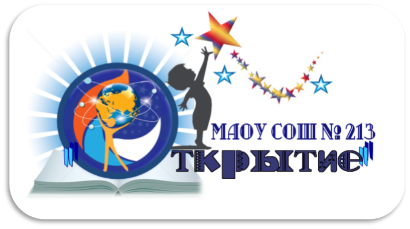                                  города Новосибирска                                 «Средняя общеобразовательная школа № 213 «Открытие»№ п/пРаздел, тема№ урокаФормы и виды работыУчебно – методическое оборудованиеРезультаты по содержание(знать)Результаты по способу работы (уметь)КонтрольПримерное домашнее заданиеВведение 4чВведение 4чВведение 4чВведение 4чВведение 4чВведение 4чВведение 4чВведение 4чВведение 4ч1Предмет химииВещества1Беседа, работа с учебником, составление тезисовОборудование хим. кабинетаХимия, химический элемент, простые и сложные веществаОпределять по химическим знакам химические элементы, их русские названия. § 1,22Превращение веществИстория развития химии2Беседа, решение заданий и упражненийХимические и физические явленияХарактеризовать химические явления§ 3 3Знаки химических элементов3Групповая работа, составление таблицыПСХИ ДИМ П. З. Д.И.Менделеева, раскрыть научный подвиг Менделеева.ПСХЭ.Называть структуру периодической таблицы химических элементов Д.И. Менделеева, Химический диктант§ 4 ,54Химические формулыОтносительная атомная и молекулярная масса4Индивидуальная и работа в парах Решение задачЗадачник Индекс, коэффициент, химическая формула.Массовая доля элементаПроводить самостоятельный расчет молекулярной массы вещества  и массовой доли по формуле. Сам.работа§ 6Тема №1 «Атомы химических элементов» 10чТема №1 «Атомы химических элементов» 10чТема №1 «Атомы химических элементов» 10чТема №1 «Атомы химических элементов» 10чТема №1 «Атомы химических элементов» 10чТема №1 «Атомы химических элементов» 10чТема №1 «Атомы химических элементов» 10чТема №1 «Атомы химических элементов» 10чТема №1 «Атомы химических элементов» 10ч5Основные сведения о строении атомов1Лекция с элементами групповой работыМодели атомовПСХИ ДИМПланетарная модель атома, атомы, молекулыПонимать физический смысл таблицы химических элементов Д.И. Менделеева. § 76Изменения в составе ядер атомов химических элементов Изотопы2Беседа, работа в парах, составление таблицыМодели атомовПСХИ ДИМПротоны, нейтроны, электроны, изотопы, массовое число атомаЭнергетический уровень, завершенный и незавершенный слойОпределять валентность, строение электронных оболочек.Строитьэлектронные формулы элементов§ 87Строение электронных оболочек атомов3Беседа, работа с учебникомМодели атомовПСХИ ДИМЭнергетический уровень, завершенный и незавершенный слой Расположение элементов  в периодической системе, особенности строения их атомов, классификацияОбъяснять элементарное и электронное строение атома Освоить алгоритм характеристики элементов. Характеризовать химический элемент по его положению в таблице химических элементов Д.И. Менделеева, объяснятьсвойства на основе положения элемента втаблице химических элементов Д.И. МенделееваТест § 98Изменение числа электронов на внешнем энергетическом уровне атомов химических элементовИонная связь4Беседа, работа с учебником, составление схемМоделикристаллических решетокПСХИ ДИМИоны, Электроотрицательность, заряд ионаОбъяснять механизм образования ионной связи§ 109Взаимодействие атомов элементов – неметаллов между собой5Беседа, работа с учебником, составление схемМоделикристаллических решетокПСХИ ДИМСпаренные электроны, общая электронная параОбъяснять механизм образования ковалентной  связи§ 111011Ковалентная полярная связь67Беседа с решением заданий, работа с учебником, составление схемМоделикристаллических решетокПСХИ ДИМСпаренные электроны, общая электронная параОбъяснять механизм образования ковалентной  связиСам.работа§ 12 12Металлическая связь8 Лекция с элементами беседы. Моделикристаллических решетокПСХИ ДИМАтомы металловМеталлические кристаллыОбъяснять механизм образования металлической  связи§ 131314Обобщение 910Выработка навыка в решении задач и упражненийДемонстрация кристаллических решетокОсновные понятия темыСоставлять Электронные формулы элементов, механизм образования связи, решать задачи на расчет молекулярной массы вещества  и массовой доли по формуле. Контрольная работа № 1Тема №2 «Простые вещества» 7чТема №2 «Простые вещества» 7чТема №2 «Простые вещества» 7чТема №2 «Простые вещества» 7чТема №2 «Простые вещества» 7чТема №2 «Простые вещества» 7чТема №2 «Простые вещества» 7чТема №2 «Простые вещества» 7чТема №2 «Простые вещества» 7ч15Простые вещества - металлы1Самостоятельная работа с учебником, составление тезисов, демонстрационные опыты. Образцы металловСтроение атома, основные физические свойства металлов и неметалловСравнивать атомы  металлов и атомы неметаллов и их простые веществаХарактеризовать общие физические свойства металлов.§ 14 16Простые вещества -неметаллы2Самостоятельная работа с учебником, составление тезисов,Образцы неметалловЭлектронное строение атомов неметаллов, основ-ные физические свойства, природные соединения. Аллотропия.Определять  способность атомов к образованию аллотропии.§ 151718Количество вещества34Лекция, решение задачЗадачник, учебникМоль, молярная масс, молярный объемИзучить алгоритм решение задач с использованиемпонятий «количество вещества», «молярная масса», «молярный объем», «постоянная Авогадро».§ 16 1920Молярный объём газов56ТренингЗадачник, учебникМоль, молярная масс, молярный объемОбъяснять решение задач с использованиемпонятий «количество вещества», «молярная масса», «молярный объем», «постоянная Авогадро».§ 17 21Расчеты с использованием понятия «моль»7ТренингЗадачник, учебникМоль, молярная масс, молярный объемОбъяснять решение задач с использованием понятий «количество вещества», «молярная масса», «молярный объем», «постоянная Авогадро».Сам.работа§ 16 ,17Тема №3 «Соединения химических элементов» 12чТема №3 «Соединения химических элементов» 12чТема №3 «Соединения химических элементов» 12чТема №3 «Соединения химических элементов» 12чТема №3 «Соединения химических элементов» 12чТема №3 «Соединения химических элементов» 12чТема №3 «Соединения химических элементов» 12чТема №3 «Соединения химических элементов» 12чТема №3 «Соединения химических элементов» 12ч22Степень окисления. 1Беседа с решением заданийОбразцы веществСтепень окисления. Определение степени окисления.Определять степень окисления элемента по ПСХЭ и молекулярной формуле вещества§ 1823Важнейшие классы бинарных соединений – оксиды и летучие водородные соединения2 Беседа с решением заданий ЛР1. Знакомство с образцами веществ разных классов.Образцы веществБинарные соединения: оксиды, хлориды, сульфиды.Объяснять действие закона постоянства вещества. Составлять формулы бинарных соединений.§ 19 24Основания3 Беседа, работа с учебникомОбразцы основанийОснования Щелочи ГидроксидыСоставлять формулы соединений .Называть класс неорганических соединений, тип кристаллической решетки.Сам.работа§ 20 25Кислоты4Беседа с решением заданийОбразцы кислотКислоты ОсновностьНазывать класс неорганических соединений., тип кристаллической решетки§ 212627Соли56Самостоятельная работа с материалом учебника, решение упражненийЗадачник, образцы солейСоли, номенклатура солейСоставлять формулы солей на основе заряда иона.§ 22 28Кристаллические решетки7Беседа с заполнением таблицыОбразцы кристаллических решётокТипы кристаллических решеток. Вещества молекулярного и немолекулярного строенияОпределять., тип кристаллической решетки, определять к какому классу неорганических соединений относится данное вещество, молекулярное и немолекулярное строениеТест § 23 29Чистые вещества и смеси8Беседа с  демонстрациейЛР2. Разделение смесей.Оборудование для лабораторной работыОднородные и неоднородные смесиМетоды разделения веществПроводить самостоятельный поиск признаков физических свойств веществ.§ 24 3031Массовая и объёмная доля компонентов в смеси (раствора)910Решение задач и упражненийТренингУчебник, задачникМассовая и объёмная доля компонентов в смеси. Доля примесейИзучить алгоритм расчета массовой и объёмной доли компонентов в смеси. Доли примесей§ 253233Обобщение 1112Решение задач и упражненийТренингУчебник, задачникОсновные понятия темыРешать задачи, составлять формулы неорганических веществКонтрольная работа № 2Тема №4 « Изменения, происходящие с веществами» 10чТема №4 « Изменения, происходящие с веществами» 10чТема №4 « Изменения, происходящие с веществами» 10чТема №4 « Изменения, происходящие с веществами» 10чТема №4 « Изменения, происходящие с веществами» 10чТема №4 « Изменения, происходящие с веществами» 10чТема №4 « Изменения, происходящие с веществами» 10чТема №4 « Изменения, происходящие с веществами» 10чТема №4 « Изменения, происходящие с веществами» 10ч34Физические явления в химии1ЛР3. Сравнение скорости испарения воды и спирта по исчезновению их капель на фильтровальной бумаге.Беседа, работа с учебникомОборудование для лабораторной работыФизические свойства веществРазличать физические и химические явления§ 26 35Химические реакции2Беседа с демонстрацией опытовОборудование для лабораторной работыКлассификация химических реакцийОбратимые и необратимые реакцииОбъяснять признаки химических реакций.§ 27 36Химические уравнения3Беседа, медиапрезентациейУчебник, задачникИндексы, коэффициент, химическая реакцияПрименять закон сохранения массы вещества. Составлять уравнения химической реакции§ 28 3738Расчёты по химическим уравнениям45Беседа решением заданийУчебник, задачникИндексы, коэффициент, химическое уравнениеОсвоить метод расстановки коэффициентов в уравнении химической реакцииСам.работа§ 29 39Реакции разложенияРеакции соединения6ЛР4. Окисление меди в пламени спиртовки ЛР6. Получение углекислого газа взаимодействием соды и кислоты.Беседа, работа в тетради, с учебникомОборудование для лабораторной работыТипы химических реакцийСоставлять уравнения реакций  типа разложения и соединения. Определять тип химических реакций§ 30 ,3140Реакции замещения Реакции обмена7ЛР7. Замещение меди в растворе хлорида меди (II) железом.ЛР5.Помутнение известковой воды от выдыхаемого углекислого газа.Беседа, работа в тетради, с учебникомОборудование для лабораторной работыУчебник, задачникТипы химических реакцийСоставлять уравнения реакций  типа замещения и обмена Определять тип химических реакций§ 32 ,3341Типы химических реакций на примере свойств воды8Индивидуальная работа с решением задачУчебник, задачникМоль, молярная масса ,молярный объёмОсвоить алгоритм решения задач на основе химического уравнения§ 344243Обобщение 910ТренингУчебник, задачникРасчет массовой доли примесиОсвоить алгоритм решения комбинированных задачКонтрольная работа № 3§ 26-34Тема №5. Практикум №1 «Простейшие операции с веществом» 5чТема №5. Практикум №1 «Простейшие операции с веществом» 5чТема №5. Практикум №1 «Простейшие операции с веществом» 5чТема №5. Практикум №1 «Простейшие операции с веществом» 5чТема №5. Практикум №1 «Простейшие операции с веществом» 5чТема №5. Практикум №1 «Простейшие операции с веществом» 5чТема №5. Практикум №1 «Простейшие операции с веществом» 5чТема №5. Практикум №1 «Простейшие операции с веществом» 5чТема №5. Практикум №1 «Простейшие операции с веществом» 5ч441.Правила техники безопасности при работе в химическом кабинете. Приемы обращения с лабораторным оборудованием 1Урок – практикумОборудование для лабораторной работыПравила техники безопасностиПроводитьсамостоятельный поиск явлений сопровождающих химические реакции Применять правила по технике безопасностиПрактическая работаОформление работы452.Получение и свойства водорода 2Урок – практикумОборудование для лабораторной работыПравила техники безопасности Получение водорода  и его свойстваПрименять технологию получения и собирания водородаПрактическая работаОформление работы463.Получение свойства кислорода3Урок – практикумОборудование для лабораторной работыПравила техники безопасности Получение кислорода  и его свойстваПрименять технологию получения и собирания кислородаПрактическая работаОформление работы474.Признаки химических реакций.4Урок – практикумОборудование для лабораторной работыПравила техники безопасности Получение кислорода  и его свойстваПрименять технологию получения газа, осадка, воды,пламяПрактическая работаОформление работы485.Приготовление раствора сахара и расчёт его массовой доли в растворе5Урок – практикумОборудование для лабораторной работыПравила техники безопасности Массовая доля вещества в растворе.Приготовить раствор заданной концентрацииПрактическая работаОформление работыТема №6.  «Растворение. Растворы. Свойства растворов электролитов» 16чТема №6.  «Растворение. Растворы. Свойства растворов электролитов» 16чТема №6.  «Растворение. Растворы. Свойства растворов электролитов» 16чТема №6.  «Растворение. Растворы. Свойства растворов электролитов» 16чТема №6.  «Растворение. Растворы. Свойства растворов электролитов» 16чТема №6.  «Растворение. Растворы. Свойства растворов электролитов» 16чТема №6.  «Растворение. Растворы. Свойства растворов электролитов» 16чТема №6.  «Растворение. Растворы. Свойства растворов электролитов» 16чТема №6.  «Растворение. Растворы. Свойства растворов электролитов» 16ч49Растворение. Растворимость веществ в воде1Демонстрация опытов, работа с учебникомОборудование для лабораторной работыРастворение. Растворы. Свойства растворовКристаллогидратыПрименять понятие доли к раствору§ 35 5051Электролитическая диссоциация23Беседа, работа с учебникомОборудование для лабораторной работыЭлектролиты, неэлектролитыМеханизм диссоциации, сильные и слабые электролитыКислоты ,основания, соли –как электролитыХарактеризовать свойства растворов электролитов§ 36 52Основные положения теории электролитической диссоциации4Беседа, демонстрация опытов.Оборудование для лабораторной работыКислоты ,основания, соли –как электролиты. Ионы катионы анионыопределять  реакции ионного обмена, их признаки.§ 37 5354Ионные уравнения56Демонстрация опытов, беседаОборудование для лабораторной работыУсловия необратимости реакцийСоставлять ионные уравнения химических реакцийСам.работа§ 38 5556Кислоты, их классификация и свойства  78Тренинг, демонстрация опытов.ЛР8. Реакции, характерные для растворов кислот (соляной или серной). Оборудование для лабораторной работыХимические свойстваСоставлять  молекулярные и ионные уравнения химических реакций§ 39,21 5758Основания, их классификация и свойства910Тренинг
Демонстрация опытов.ЛР9. Реакции, характерные для растворов щелочей (гидроксидов натрия или калия).ЛР10. Получение и свойства нерастворимого основания, например гидроксида меди (II).Оборудование для лабораторной работыХимические свойстваСоставлять  молекулярные и ионные уравнения химических реакций§ 40 ,205960Оксиды, их классификация и свойства1112Демонстрация опытов, работа с учебникомЛР12. Реакции, характерные для основных оксидов (например, для оксида кальция). ЛР13. Реакции, характерные для кислотных оксидов(например,для углекислого газа)Оборудование для лабораторной работыХимические свойства классов неорганических соединений. Правила решения превращенийСоставлять  молекулярные и ионные уравнения химических реакций§ 41,19 61Соли, их классификация и свойства13Беседа, работа с учебникомЛР11. Реакции, характерные для растворов солей  (например, для хлорида меди (II).Оборудование для лабораторной работыХимические свойства классов неорганических соединений. Правила решения превращенийСоставлять  молекулярные и ионные уравнения химических реакций§ 42,22 62Генетическая связь между классами веществ14Изучение нового материала.. Учебник, задачникХимические свойства классов неорганических соединений. Правила решения превращенийСоставлять  молекулярные и ионные уравнения химических реакцийТест § 43 6364ОВР 1516ТренингГрупповая работаУчебник, задачникПравила электронного балансаОкислительВосстановительОкисленияВосстановлениеПрименять метод электронного баланса для расстановки коэффициентов в уравнении.§ 44Тема №7. Химический практикум «Свойства растворов электролитов» 4чТема №7. Химический практикум «Свойства растворов электролитов» 4чТема №7. Химический практикум «Свойства растворов электролитов» 4чТема №7. Химический практикум «Свойства растворов электролитов» 4чТема №7. Химический практикум «Свойства растворов электролитов» 4чТема №7. Химический практикум «Свойства растворов электролитов» 4чТема №7. Химический практикум «Свойства растворов электролитов» 4чТема №7. Химический практикум «Свойства растворов электролитов» 4чТема №7. Химический практикум «Свойства растворов электролитов» 4ч65666.Свойства кислот, оснований, оксидов и солей.12Урок-практикумУчебник, оборудование для лабораторной работыПравила техники безопасности Свойства кислот ,солей оксидов и основанийПроводить самостоятельный химический эксперимент по изучению свойств веществ.Практическая работаповторение§11-21Оформление работы67687.Решение экспериментальных задач.34Урок-практикумУчебник, оборудование для лабораторной работыПравила техники безопасности Решение экспериментальных задачПроводить самостоятельный химический эксперимент для решения экспериментальных задачПрактическая работаповторение§22-31Оформление работыТема№8. «Обобщение и повторение.» 4чТема№8. «Обобщение и повторение.» 4чТема№8. «Обобщение и повторение.» 4чТема№8. «Обобщение и повторение.» 4чТема№8. «Обобщение и повторение.» 4чТема№8. «Обобщение и повторение.» 4чТема№8. «Обобщение и повторение.» 4чТема№8. «Обобщение и повторение.» 4чТема№8. «Обобщение и повторение.» 4ч69707172ОбобщениеКонтроль знаний и умений по  неорганической химии 1234ТренингГрупповая работаУчебник, задачникГенетическая связь Химические свойства классов соединений.Применять метод электронного баланса для  выявления сущности ОВР и расстановки коэффициентов в уравнении.Контрольная работа № 4повторение§32-44 № п/пРаздел, тема № урока№ урокаФормы и виды деятельностиФормы и виды деятельностиУчебно-методическое оборудованиеУчебно-методическое оборудованиеРезультаты по содержанию (знать)Результаты по содержанию (знать)Результаты по содержанию (знать)Результаты по содержанию (знать)Результаты по способу работы (уметь)Результаты по способу работы (уметь)Результаты по способу работы (уметь)КонтрольКонтрольД/зД/з12ПовторениеХарактеристика ХЭ -  металла,неметаллаПовторениеХарактеристика ХЭ -  металла,неметалла612612Повторение материала 8 класса. Решение упражнений.Повторение материала 8 класса. Решение упражнений.Табл. ПСХЭ Д.И.Менделеева, простые вещества Ме и неМе, ряд ЭО,растворы азотной кислоты, гидроксида меди, медь, оксида кальцияТабл. ПСХЭ Д.И.Менделеева, простые вещества Ме и неМе, ряд ЭО,растворы азотной кислоты, гидроксида меди, медь, оксида кальцияЗнать общую характеристику элемента: строение атома, строение простых и сложных веществ, свойства простых и сложных веществ.Знать общую характеристику элемента: строение атома, строение простых и сложных веществ, свойства простых и сложных веществ.Знать общую характеристику элемента: строение атома, строение простых и сложных веществ, свойства простых и сложных веществ.Знать общую характеристику элемента: строение атома, строение простых и сложных веществ, свойства простых и сложных веществ.Давать общую характеристику элемента по плану, решать задачи на выход продукта реакции.Давать общую характеристику элемента по плану, решать задачи на выход продукта реакции.Давать общую характеристику элемента по плану, решать задачи на выход продукта реакции.§ 1.3Характеристика  переходного ХЭ – амфотерные свойстваХарактеристика  переходного ХЭ – амфотерные свойства33. Беседа, решение заданий и упражнений.. Беседа, решение заданий и упражнений.Растворы кислот, щелочей, солей амфотерных элементов.Растворы кислот, щелочей, солей амфотерных элементов.Понятие об амфотерности. Знать классификацию и свойства гидроксидов.Понятие об амфотерности. Знать классификацию и свойства гидроксидов.Понятие об амфотерности. Знать классификацию и свойства гидроксидов.Понятие об амфотерности. Знать классификацию и свойства гидроксидов.Давать характеристику амфотерным элементам по плану,  составлять уравнения для амфотерных гидроксидов. Давать характеристику амфотерным элементам по плану,  составлять уравнения для амфотерных гидроксидов. Давать характеристику амфотерным элементам по плану,  составлять уравнения для амфотерных гидроксидов. § 2. Упр.2,3456Периодический закон и периодическая система ХЭ Д.И.Менделеева.Подготовка к контрольной работеКонтрольная работа №1Периодический закон и периодическая система ХЭ Д.И.Менделеева.Подготовка к контрольной работеКонтрольная работа №1456456Обобщение. Групповая работа. Обобщение. Групповая работа. Разные варианты периодических системРазные варианты периодических системП. З. Д.И.Менделеева, раскрыть научный подвиг Менделеева.П. З. Д.И.Менделеева, раскрыть научный подвиг Менделеева.П. З. Д.И.Менделеева, раскрыть научный подвиг Менделеева.П. З. Д.И.Менделеева, раскрыть научный подвиг Менделеева.Давать все 3 формулировки периодического законаДавать все 3 формулировки периодического законаДавать все 3 формулировки периодического законаКонтрольная работа №1§ 3Упр.1-7789МеталлыПоложение металлов в периодической системеФизические свойстваСплавыМеталлыПоложение металлов в периодической системеФизические свойстваСплавы1512315123. Беседа с решением заданий. . Беседа с решением заданий. Коллекция из образцов различных металлов, периодическая система, оборудование для  Л.О.№2 «Физические свойства металлов»Коллекция из образцов различных металлов, периодическая система, оборудование для  Л.О.№2 «Физические свойства металлов»Расположение металлов в периодической системе, особенности строения их атомов, классификация и физические свойства.Расположение металлов в периодической системе, особенности строения их атомов, классификация и физические свойства.Расположение металлов в периодической системе, особенности строения их атомов, классификация и физические свойства.Расположение металлов в периодической системе, особенности строения их атомов, классификация и физические свойства.Характеризовать металлическую связь, электропроводность, металлическую кристаллическую решетку.Характеризовать металлическую связь, электропроводность, металлическую кристаллическую решетку.Характеризовать металлическую связь, электропроводность, металлическую кристаллическую решетку.§ 4,5§6§710Химические свойства металловХимические свойства металлов44. Беседа с решением заданий.. Беседа с решением заданий.Л.О.№3 «взаимодействие металлов с растворами кислот и солей»Л.О.№3 «взаимодействие металлов с растворами кислот и солей»Общие химические свойства металлов, взаимодействие металлов с неметаллами и водой,взаимодействие металлов с кислотами и солями.Общие химические свойства металлов, взаимодействие металлов с неметаллами и водой,взаимодействие металлов с кислотами и солями.Общие химические свойства металлов, взаимодействие металлов с неметаллами и водой,взаимодействие металлов с кислотами и солями.Общие химические свойства металлов, взаимодействие металлов с неметаллами и водой,взаимодействие металлов с кислотами и солями.Составлять реакции в ионном виде. ОВРСоставлять реакции в ионном виде. ОВРСоставлять реакции в ионном виде. ОВР§ 8 упр. 3,5,711Получение металловПолучение металлов55Изучение нового материала. Лекция с элементами беседы. Изучение нового материала. Лекция с элементами беседы. Коллекция руд металлов, полезные ископаемые.Коллекция руд металлов, полезные ископаемые.Природные соединения металлов,  металлургией и ее видыПриродные соединения металлов,  металлургией и ее видыПриродные соединения металлов,  металлургией и ее видыПриродные соединения металлов,  металлургией и ее видыСоставлять уравнения реакций получения металлов. Решение расчетных задачСоставлять уравнения реакций получения металлов. Решение расчетных задачСоставлять уравнения реакций получения металлов. Решение расчетных задач§ 912Коррозия металловКоррозия металлов66Изучение нового материала. Лекция с элементами беседы.Изучение нового материала. Лекция с элементами беседы.Коллекция сплавовКоллекция сплавовВажнейшие сплавы и их свойства, классификацию видов коррозии, способы защиты от коррозииВажнейшие сплавы и их свойства, классификацию видов коррозии, способы защиты от коррозииВажнейшие сплавы и их свойства, классификацию видов коррозии, способы защиты от коррозииВажнейшие сплавы и их свойства, классификацию видов коррозии, способы защиты от коррозииСоставлять уравнения реакций химической коррозииСоставлять уравнения реакций химической коррозииСоставлять уравнения реакций химической коррозии§ 101314Щелочные металлы.Щелочные металлы.7878. Самостоятельная работа. Демонстрационные опыты. . Самостоятельная работа. Демонстрационные опыты. Образцы щелочных металлов, растворы кислот, вода, ф/ф, стеклянная посуда.Образцы щелочных металлов, растворы кислот, вода, ф/ф, стеклянная посуда.Общая характеристика щелочных металлов, атомное строение, физические и химические  свойства, важнейшие соединения, применение.Общая характеристика щелочных металлов, атомное строение, физические и химические  свойства, важнейшие соединения, применение.Общая характеристика щелочных металлов, атомное строение, физические и химические  свойства, важнейшие соединения, применение.Общая характеристика щелочных металлов, атомное строение, физические и химические  свойства, важнейшие соединения, применение.Составлять уравнения реакцийСоставлять уравнения реакцийСоставлять уравнения реакций§ 11.Упр.1,21516Щелочно – земельные металлы. Бериллий, магнийЩелочно – земельные металлы. Бериллий, магний910910. Самостоятельная работа. Демонстрационные опыты.. Самостоятельная работа. Демонстрационные опыты.Магний, кальций, растворы кислот, вода, стеклянная посуда.ф/ф. Электронная версия урокаМагний, кальций, растворы кислот, вода, стеклянная посуда.ф/ф. Электронная версия урокаОбщая характеристика щелочно – земельных металлов, основные химические и физические свойства.Общая характеристика щелочно – земельных металлов, основные химические и физические свойства.Общая характеристика щелочно – земельных металлов, основные химические и физические свойства.Общая характеристика щелочно – земельных металлов, основные химические и физические свойства.Составлять уравнения реакцийСоставлять уравнения реакцийСоставлять уравнения реакций§ 12. Упр.4,517Алюминий.Алюминий.1111. Самостоятельная работа. Демонстрационные опыты. . Самостоятельная работа. Демонстрационные опыты. Оборудование для Л.О.№5 « Получение гидроксида алюминия и его взаимодействие с растворами кислот и щелочей»Оборудование для Л.О.№5 « Получение гидроксида алюминия и его взаимодействие с растворами кислот и щелочей»Строение атома, основные физические и химические свойства, амфотерность соединений алюминия.Строение атома, основные физические и химические свойства, амфотерность соединений алюминия.Строение атома, основные физические и химические свойства, амфотерность соединений алюминия.Строение атома, основные физические и химические свойства, амфотерность соединений алюминия.Написание химических реакций амфотерных соединенийНаписание химических реакций амфотерных соединенийНаписание химических реакций амфотерных соединений§ 13упр.618Железо.Железо.1212. Самостоятельная работа. . Самостоятельная работа. Оборудование для Л.О.№6 «Качественные реакции на ионы железа»Оборудование для Л.О.№6 «Качественные реакции на ионы железа»Электронное строение атома железа, основные физические и химические свойства, природные соединения железаЭлектронное строение атома железа, основные физические и химические свойства, природные соединения железаЭлектронное строение атома железа, основные физические и химические свойства, природные соединения железаЭлектронное строение атома железа, основные физические и химические свойства, природные соединения железаНаписание химических реакцийНаписание химических реакцийНаписание химических реакций§14 упр.4,51920Подготовка к контрольной работе №2Подготовка к контрольной работе №213141314Повторение, обобщение материала по теме металлыПовторение, обобщение материала по теме металлыТипичный вариант контрольной работыТипичный вариант контрольной работыСтроение атомов и свойства металлов и их соединений, способы получения, коррозия.Строение атомов и свойства металлов и их соединений, способы получения, коррозия.Строение атомов и свойства металлов и их соединений, способы получения, коррозия.Строение атомов и свойства металлов и их соединений, способы получения, коррозия.Составление химических реакций и решение задач различного типаСоставление химических реакций и решение задач различного типаСоставление химических реакций и решение задач различного типа21Контрольная работа №2 по теме: «Металлы».Контрольная работа №2 по теме: «Металлы».1515Проверка знаний учащихся по темеПроверка знаний учащихся по темеКонтрольная работа №2222324Практикум №1Свойства металлов и их соединенийПрактическая работа №1 Осуществление цепочки химических превращенийПрактическая работа №2 Получение и свойства соединений металловПрактическая работа №3 Экспериментальные задачи по распознаванию и получению веществПрактикум №1Свойства металлов и их соединенийПрактическая работа №1 Осуществление цепочки химических превращенийПрактическая работа №2 Получение и свойства соединений металловПрактическая работа №3 Экспериментальные задачи по распознаванию и получению веществ31233123Составление ионных и молекулярных реакций, в т.ч. и качественныхСоставление ионных и молекулярных реакций, в т.ч. и качественныхПробирки, кислоты, оксиды и гидроксиды металлов, соли металлов.Пробирки, кислоты, оксиды и гидроксиды металлов, соли металлов.Способы получения и свойства соединений металлов. Техника безопасности.Способы получения и свойства соединений металлов. Техника безопасности.Способы получения и свойства соединений металлов. Техника безопасности.Способы получения и свойства соединений металлов. Техника безопасности.Проведение эксперимента и его описаниеПроведение эксперимента и его описаниеПроведение эксперимента и его описаниеПрактическая работа №1Практическая работа №2Практическая работа №3Оформление работы в тетради252627Неметаллы.Общая характеристика неметаллов, озон, воздух.Химические элементы в клетках живых организмовВодородНеметаллы.Общая характеристика неметаллов, озон, воздух.Химические элементы в клетках живых организмовВодород2312323123. Беседа с решением заданий.. Беседа с решением заданий.Образцы неметаллов (видеоролик)Образцы неметаллов (видеоролик)Положение неметаллов периодической системе, строение атома, состав воздуха Электроотрицательность элементов, аллотропия.Положение неметаллов периодической системе, строение атома, состав воздуха Электроотрицательность элементов, аллотропия.Положение неметаллов периодической системе, строение атома, состав воздуха Электроотрицательность элементов, аллотропия.Положение неметаллов периодической системе, строение атома, состав воздуха Электроотрицательность элементов, аллотропия.Определить зависимость между строением атомов неметаллов и их свойствамиОпределить зависимость между строением атомов неметаллов и их свойствамиОпределить зависимость между строением атомов неметаллов и их свойствами§ 15§16§17упр428ГалогеныГалогены44. Беседа с решением заданий. . Беседа с решением заданий. Оборудование для Л.О.№7 « качественная реакция на хлорид – ион».Оборудование для Л.О.№7 « качественная реакция на хлорид – ион».Строение их атомов, зависимость от строения атомов свойств элементовСтроение их атомов, зависимость от строения атомов свойств элементовСтроение их атомов, зависимость от строения атомов свойств элементовСтроение их атомов, зависимость от строения атомов свойств элементовСоставление химических реакций и решение задач различного типаСоставление химических реакций и решение задач различного типаСоставление химических реакций и решение задач различного типа§ 18 упр. 4,52930Соединения галогеновПолучение галогеновСоединения галогеновПолучение галогенов5656. Беседа с решением заданий.. Беседа с решением заданий.Растворы солей галогенов, раствор нитрата серебра, коллекции природных минералов.Растворы солей галогенов, раствор нитрата серебра, коллекции природных минералов.Свойства и применение соединений галогенов, изучить качественные реакции, рассмотреть природные соединения галогенов и способы получения. Свойства и применение соединений галогенов, изучить качественные реакции, рассмотреть природные соединения галогенов и способы получения. Свойства и применение соединений галогенов, изучить качественные реакции, рассмотреть природные соединения галогенов и способы получения. Свойства и применение соединений галогенов, изучить качественные реакции, рассмотреть природные соединения галогенов и способы получения. Составлять качественные реакции на галогенид – ионы, получение галогенов в промышленности и лаборатории.Составлять качественные реакции на галогенид – ионы, получение галогенов в промышленности и лаборатории.Составлять качественные реакции на галогенид – ионы, получение галогенов в промышленности и лаборатории.§ 19 упр.4§2031Кислород.Кислород.77. Беседа с решением заданий.. Беседа с решением заданий. Природные соединения содержащие кислород и серу, схеме круговорота кислорода в природе Природные соединения содержащие кислород и серу, схеме круговорота кислорода в природеДать общую характеристику халькогенам , рассмотреть роль кислорода в природе, получение и применение кислорода.Дать общую характеристику халькогенам , рассмотреть роль кислорода в природе, получение и применение кислорода.Дать общую характеристику халькогенам , рассмотреть роль кислорода в природе, получение и применение кислорода.Дать общую характеристику халькогенам , рассмотреть роль кислорода в природе, получение и применение кислорода.Реакции окисления и горения.Реакции окисления и горения.Реакции окисления и горения.§ 2132СераСера88. Беседа с решением заданий.. Беседа с решением заданий.Различные модификации серы (видеоролик)Различные модификации серы (видеоролик)Дать основные химические свойства серы , рассмотреть атомное строение и возможные степени окисления, природные соединения серы. Дать основные химические свойства серы , рассмотреть атомное строение и возможные степени окисления, природные соединения серы. Дать основные химические свойства серы , рассмотреть атомное строение и возможные степени окисления, природные соединения серы. Дать основные химические свойства серы , рассмотреть атомное строение и возможные степени окисления, природные соединения серы. Окислительно – восстановительные реакцииОкислительно – восстановительные реакцииОкислительно – восстановительные реакции§ 22 упр.2 ,333Соединения серы.Соединения серы.99Самостоятельная работа. Групповая работа.Самостоятельная работа. Групповая работа.Образцы сульфидов, сульфатов и сульфитов.Образцы сульфидов, сульфатов и сульфитов.Рассмотреть свойства важнейших соединений серы: сероводорода, оксидов серы.Рассмотреть свойства важнейших соединений серы: сероводорода, оксидов серы.Рассмотреть свойства важнейших соединений серы: сероводорода, оксидов серы.Рассмотреть свойства важнейших соединений серы: сероводорода, оксидов серы.Характеризовать соединения серы, составлять уравнения реакций, характеризирующих их свойства Характеризовать соединения серы, составлять уравнения реакций, характеризирующих их свойства Характеризовать соединения серы, составлять уравнения реакций, характеризирующих их свойства § 23упр. 3,5,734Серная кислотаСерная кислота1010. Беседа с решением заданий. Л.О.№8 «качественная реакция на сульфат ион». Беседа с решением заданий. Л.О.№8 «качественная реакция на сульфат ион»Оборудование и реактивы для Л.О.№8 «качественная реакция на сульфат ион»Оборудование и реактивы для Л.О.№8 «качественная реакция на сульфат ион»Рассмотреть свойства конц. серной кислоты и раствора, получение серной кислоты в промышленности и применение кислоты и ее соединений.Рассмотреть свойства конц. серной кислоты и раствора, получение серной кислоты в промышленности и применение кислоты и ее соединений.Рассмотреть свойства конц. серной кислоты и раствора, получение серной кислоты в промышленности и применение кислоты и ее соединений.Рассмотреть свойства конц. серной кислоты и раствора, получение серной кислоты в промышленности и применение кислоты и ее соединений.Составлять уравнения реакций производство серной кислоты по стадиямСоставлять уравнения реакций производство серной кислоты по стадиямСоставлять уравнения реакций производство серной кислоты по стадиям§ 2335АзотАзот1111. Беседа с решением заданий.. Беседа с решением заданий.Схема  «круговорот азота в природе», ряд электроотрицательности  элементовСхема  «круговорот азота в природе», ряд электроотрицательности  элементовСтроение атома и молекулы азота, изучить физические и химические свойства молекулы азота, раскрыть роль азота в природе.Строение атома и молекулы азота, изучить физические и химические свойства молекулы азота, раскрыть роль азота в природе.Строение атома и молекулы азота, изучить физические и химические свойства молекулы азота, раскрыть роль азота в природе.Строение атома и молекулы азота, изучить физические и химические свойства молекулы азота, раскрыть роль азота в природе.Объяснять круговорот азота в природе, инертность молекулы азота.Объяснять круговорот азота в природе, инертность молекулы азота.Объяснять круговорот азота в природе, инертность молекулы азота.§ 24 упр. 2,436АммиакАммиак1212Беседа с решением заданий. Л.О.№9 « распознавание солей аммония»Беседа с решением заданий. Л.О.№9 « распознавание солей аммония»Оборудование и реактивы для Л.О.№9 « распознавание солей аммония»Оборудование и реактивы для Л.О.№9 « распознавание солей аммония»Рассмотреть строение молекулы аммиака, познакомить учащихся с водородной связью и донорно – акцепторным механизмом, изучить свойства аммиака. Рассмотреть строение молекулы аммиака, познакомить учащихся с водородной связью и донорно – акцепторным механизмом, изучить свойства аммиака. Рассмотреть строение молекулы аммиака, познакомить учащихся с водородной связью и донорно – акцепторным механизмом, изучить свойства аммиака. Рассмотреть строение молекулы аммиака, познакомить учащихся с водородной связью и донорно – акцепторным механизмом, изучить свойства аммиака. Составлять реакции свойств аммиакаСоставлять реакции свойств аммиакаСоставлять реакции свойств аммиака§ 25 упр.7,837Соли аммонияСоли аммония1313Беседа с решением заданий.Беседа с решением заданий.Кристаллические соли аммонияКристаллические соли аммонияРассмотреть физические и химические свойства солей аммонияРассмотреть физические и химические свойства солей аммонияРассмотреть физические и химические свойства солей аммонияРассмотреть физические и химические свойства солей аммонияКачественные реакции  на соли аммония.Качественные реакции  на соли аммония.Качественные реакции  на соли аммония.§ 26 упр.1,4,538Кислородные соединения азотаКислородные соединения азота1414 Беседа с решением заданий Беседа с решением заданийРастворы азотной кислоты, металлы различной активности, Растворы азотной кислоты, металлы различной активности, Рассмотреть оксиды азота, изучит свойства азотной кислоты, особенности взаимодействия азотной кислоты с металлами, применение.Рассмотреть оксиды азота, изучит свойства азотной кислоты, особенности взаимодействия азотной кислоты с металлами, применение.Рассмотреть оксиды азота, изучит свойства азотной кислоты, особенности взаимодействия азотной кислоты с металлами, применение.Рассмотреть оксиды азота, изучит свойства азотной кислоты, особенности взаимодействия азотной кислоты с металлами, применение.Классифицировать и определять свойства оксидовКлассифицировать и определять свойства оксидовКлассифицировать и определять свойства оксидов§ 27 упр. 6,739Соли азотной кислотыСоли азотной кислоты1515Беседа с решением заданийБеседа с решением заданийОбразцы нитратов, коллекция азотных удобрений, уголь, сера.Образцы нитратов, коллекция азотных удобрений, уголь, сера.Изучить физические и химические свойства нитратов, дать представление об азотных удобренияхИзучить физические и химические свойства нитратов, дать представление об азотных удобренияхИзучить физические и химические свойства нитратов, дать представление об азотных удобренияхИзучить физические и химические свойства нитратов, дать представление об азотных удобренияхСоставлять уравнения реакций – свойств азотной кислоты и нитратовСоставлять уравнения реакций – свойств азотной кислоты и нитратовСоставлять уравнения реакций – свойств азотной кислоты и нитратов§ 2740ФосфорФосфор1616Беседа с решением заданий. Демонстрация опытов.Беседа с решением заданий. Демонстрация опытов.Д. 1. Получение белого фосфора из красного. 2. Воспламенение белого фосфора ( видеоролик) Презентация.Д. 1. Получение белого фосфора из красного. 2. Воспламенение белого фосфора ( видеоролик) Презентация.Повторить знания о строении атома на примере атома фосфора. Аллотропия. Химические свойства фосфора. Биологическое значение фосфор.Повторить знания о строении атома на примере атома фосфора. Аллотропия. Химические свойства фосфора. Биологическое значение фосфор.Повторить знания о строении атома на примере атома фосфора. Аллотропия. Химические свойства фосфора. Биологическое значение фосфор.Повторить знания о строении атома на примере атома фосфора. Аллотропия. Химические свойства фосфора. Биологическое значение фосфор.Сравнение свойств и применения красного и белого фосфора, уметь применять понятие аллотропия. исходя из строения атома уметь предсказывать химические свойства.Сравнение свойств и применения красного и белого фосфора, уметь применять понятие аллотропия. исходя из строения атома уметь предсказывать химические свойства.Сравнение свойств и применения красного и белого фосфора, уметь применять понятие аллотропия. исходя из строения атома уметь предсказывать химические свойства.§ 28 упр.2-641УглеродУглерод1717Беседа с решением заданий.Беседа с решением заданий.Д. 1. Модели кристаллических решеток алмаза и графита. 2. Адсорбция активированным углем растворенных или газообразных веществ. Д. 1. Модели кристаллических решеток алмаза и графита. 2. Адсорбция активированным углем растворенных или газообразных веществ. Рассмотреть строение атома углерода, виды аллотропных модификаций, продолжать формировать представление о кристаллических решетках.Адсорбция и ее практическое значение. Химические свойства углерода.   Рассмотреть строение атома углерода, виды аллотропных модификаций, продолжать формировать представление о кристаллических решетках.Адсорбция и ее практическое значение. Химические свойства углерода.   Рассмотреть строение атома углерода, виды аллотропных модификаций, продолжать формировать представление о кристаллических решетках.Адсорбция и ее практическое значение. Химические свойства углерода.   Рассмотреть строение атома углерода, виды аллотропных модификаций, продолжать формировать представление о кристаллических решетках.Адсорбция и ее практическое значение. Химические свойства углерода.   Составлять уравнения реакций -свойства  углеродаСоставлять уравнения реакций -свойства  углеродаСоставлять уравнения реакций -свойства  углерода§29упр. 5,6,842Оксиды углерода (II) и (IV)Оксиды углерода (II) и (IV)1818Самостоятельная работа. Групповая. Л.О.№10 « Получение углекислого газа и его рапознавание»Самостоятельная работа. Групповая. Л.О.№10 « Получение углекислого газа и его рапознавание»Оборудование и реактивы для Л.О.№10 « Получение углекислого газа и его рапознавание»Оборудование и реактивы для Л.О.№10 « Получение углекислого газа и его рапознавание»Строение молекул, химические и физические свойства угарного и углекислого газов, Получение и применение СО и СО2. Их биологическое значение.Строение молекул, химические и физические свойства угарного и углекислого газов, Получение и применение СО и СО2. Их биологическое значение.Строение молекул, химические и физические свойства угарного и углекислого газов, Получение и применение СО и СО2. Их биологическое значение.Строение молекул, химические и физические свойства угарного и углекислого газов, Получение и применение СО и СО2. Их биологическое значение.Уметь предсказать химические свойства  и получение. физические и химические свойства.Уметь предсказать химические свойства  и получение. физические и химические свойства.Уметь предсказать химические свойства  и получение. физические и химические свойства.§3043Углерод в природе.КарбонатыУглерод в природе.Карбонаты1919Беседа с решением заданий. Л,о,№11 «качественная реакция на карбонат ион»Беседа с решением заданий. Л,о,№11 «качественная реакция на карбонат ион»Оборудование и реактивы для Л,о,№11 «качественная реакция на карбонат ион»Оборудование и реактивы для Л,о,№11 «качественная реакция на карбонат ион»Познакомить и расширить знания учащихся о нахождении углерода в природе. Углерод в природе. Карбонаты: кальцит, сода, поташ, их значение и применение. Познакомить и расширить знания учащихся о нахождении углерода в природе. Углерод в природе. Карбонаты: кальцит, сода, поташ, их значение и применение. Познакомить и расширить знания учащихся о нахождении углерода в природе. Углерод в природе. Карбонаты: кальцит, сода, поташ, их значение и применение. Познакомить и расширить знания учащихся о нахождении углерода в природе. Углерод в природе. Карбонаты: кальцит, сода, поташ, их значение и применение. Распознавание карбонатов. Переход карбонатов в гидрокарбонаты и обратно. Составление реакций.Распознавание карбонатов. Переход карбонатов в гидрокарбонаты и обратно. Составление реакций.Распознавание карбонатов. Переход карбонатов в гидрокарбонаты и обратно. Составление реакций.Упр.1,3,5,644Кремний в природеКремний в природе2020Беседа с решением заданий. Л.О. № 12 « ознакомление с природными соединениями кремнияБеседа с решением заданий. Л.О. № 12 « ознакомление с природными соединениями кремнияЛ.О. № 12 « ознакомление с природными соединениями кремнияЛ.О. № 12 « ознакомление с природными соединениями кремнияПознакомить учащихся с природными соединениями кремния.Познакомить учащихся с природными соединениями кремния.Познакомить учащихся с природными соединениями кремния.Познакомить учащихся с природными соединениями кремния.Распознавать природные соединения кремния.Распознавать природные соединения кремния.Распознавать природные соединения кремния.§31 упр.4§ 29 до кон-45Силикатная промышленностьСиликатная промышленность2121КонференцияКонференцияМедиооборудование. Медиооборудование. Кремний в природе: оксидные, силикатные и алюмосиликатные соединения.Производство стекла, фарфора,цемента. Их применение в народном хозяйствеКремний в природе: оксидные, силикатные и алюмосиликатные соединения.Производство стекла, фарфора,цемента. Их применение в народном хозяйствеКремний в природе: оксидные, силикатные и алюмосиликатные соединения.Производство стекла, фарфора,цемента. Их применение в народном хозяйствеКремний в природе: оксидные, силикатные и алюмосиликатные соединения.Производство стекла, фарфора,цемента. Их применение в народном хозяйствеГотовить презентации, отбирать нужную информацию, работать с дополнительной информацией, сотрудничать, работать с электронными источниками информации.Готовить презентации, отбирать нужную информацию, работать с дополнительной информацией, сотрудничать, работать с электронными источниками информации.Готовить презентации, отбирать нужную информацию, работать с дополнительной информацией, сотрудничать, работать с электронными источниками информации.Сообщения46Обобщение материала по теме: «неметаллы»Обобщение материала по теме: «неметаллы»2222Обобщение и повторение. Решение задач и упражнений.Обобщение и повторение. Решение задач и упражнений.Дифференцированные заданияДифференцированные заданияВсе по теме «Неметаллы»Все по теме «Неметаллы»Все по теме «Неметаллы»Все по теме «Неметаллы»Решение задач и упражнений по теме. цепочки переходов, подготовка к контрольной работеРешение задач и упражнений по теме. цепочки переходов, подготовка к контрольной работеРешение задач и упражнений по теме. цепочки переходов, подготовка к контрольной работе47Контрольная работа №3 по теме : «Неметаллы»Контрольная работа №3 по теме : «Неметаллы»2323Контрольная работа.Контрольная работа.Дифференцированные задания по вариантамДифференцированные задания по вариантамЗнания по тем «Неметаллы»Знания по тем «Неметаллы»Знания по тем «Неметаллы»Знания по тем «Неметаллы»Решение превращений, составление уравнений реакций, решение задачРешение превращений, составление уравнений реакций, решение задачРешение превращений, составление уравнений реакций, решение задачКонтрольная работа №3484950Практикум №2 Свойства неметаллов и их соединенийПрактическая работа №4 Экспериментальные задачи по теме «Подгруппа кислорода»Практическая работа №5 Экспериментальные задачи по теме «Подгруппа азота и углерода»Практическая работа №6 «Получение, собирание и распознавание газов»Практикум №2 Свойства неметаллов и их соединенийПрактическая работа №4 Экспериментальные задачи по теме «Подгруппа кислорода»Практическая работа №5 Экспериментальные задачи по теме «Подгруппа азота и углерода»Практическая работа №6 «Получение, собирание и распознавание газов»31233123Составление ионных и молекулярных реакций, в т.ч. и качественныхСоставление ионных и молекулярных реакций, в т.ч. и качественныхПробирки, кислоты, оксиды и гидроксиды металлов, соли металлов.Пробирки, кислоты, оксиды и гидроксиды металлов, соли металлов.Способы получения и свойства соединений неметаллов. Техника безопасности.Способы получения и свойства соединений неметаллов. Техника безопасности.Способы получения и свойства соединений неметаллов. Техника безопасности.Способы получения и свойства соединений неметаллов. Техника безопасности.Проведение эксперимента и его описаниеПроведение эксперимента и его описаниеПроведение эксперимента и его описаниеПрактическая работа №4Практическая работа №5Практическая работа №6Оформление работы в тетради51Органические соединенияПредмет органической химии.Органические соединенияПредмет органической химии.111111Изучение нового материалаИзучение нового материалаД. Образцы природных и синтетических органических веществД. Образцы природных и синтетических органических веществПонятие о предмете органической химии, рассмотреть особенности строения органических веществ. раскрыть основные положения теории химического строения А.М. Бутлерова. раскрыть значение органической химии. Причины многообразия углеродных соединений.Понятие о предмете органической химии, рассмотреть особенности строения органических веществ. раскрыть основные положения теории химического строения А.М. Бутлерова. раскрыть значение органической химии. Причины многообразия углеродных соединений.Понятие о предмете органической химии, рассмотреть особенности строения органических веществ. раскрыть основные положения теории химического строения А.М. Бутлерова. раскрыть значение органической химии. Причины многообразия углеродных соединений.Понятие о предмете органической химии, рассмотреть особенности строения органических веществ. раскрыть основные положения теории химического строения А.М. Бутлерова. раскрыть значение органической химии. Причины многообразия углеродных соединений.Отличать органические вещества от неорганических, объяснять причины многообразия органических веществ.Отличать органические вещества от неорганических, объяснять причины многообразия органических веществ.Отличать органические вещества от неорганических, объяснять причины многообразия органических веществ.Признаки органических веществ.§32 упр. 1,2,6.52Предельные углеводородыПредельные углеводороды22Изучение нового материала. Л.О.№14 «изготовление моделей молекул углеводородов»Изучение нового материала. Л.О.№14 «изготовление моделей молекул углеводородов» Моделей молекул углеводородов Моделей молекул углеводородовгомологический ряд, гомологи, изомеры, научить ребят давать названия предельным углеводородам. Химические свойства алканов. Применение метана на основе его свойствгомологический ряд, гомологи, изомеры, научить ребят давать названия предельным углеводородам. Химические свойства алканов. Применение метана на основе его свойствгомологический ряд, гомологи, изомеры, научить ребят давать названия предельным углеводородам. Химические свойства алканов. Применение метана на основе его свойствгомологический ряд, гомологи, изомеры, научить ребят давать названия предельным углеводородам. Химические свойства алканов. Применение метана на основе его свойствСоставлять гомологический ряд алканов, называть предельные углеводороды, составлять уравнения реакций.Составлять гомологический ряд алканов, называть предельные углеводороды, составлять уравнения реакций.Составлять гомологический ряд алканов, называть предельные углеводороды, составлять уравнения реакций.§33  упр. 453Непредельные углеводороды  ЭтиленНепредельные углеводороды  Этилен33Изучение нового материала. Демонстрация опытов.Изучение нового материала. Демонстрация опытов.Д. 1. Модели молекул этилена. 2. Получение этилена. 3. Горение этилена. 4. Взаимодействие его с бромной водой и раствором перманганата кД. 1. Модели молекул этилена. 2. Получение этилена. 3. Горение этилена. 4. Взаимодействие его с бромной водой и раствором перманганата калкенами.  их свойства , способы получения и применения. . Качественные реакции на двойную связьалкенами.  их свойства , способы получения и применения. . Качественные реакции на двойную связьалкенами.  их свойства , способы получения и применения. . Качественные реакции на двойную связьалкенами.  их свойства , способы получения и применения. . Качественные реакции на двойную связьСоставлять гомологический ряд алкенов, называть непредельные углеводороды, составлять уравнения реакций.Составлять гомологический ряд алкенов, называть непредельные углеводороды, составлять уравнения реакций.Составлять гомологический ряд алкенов, называть непредельные углеводороды, составлять уравнения реакций.§34 упр.2.54СпиртыСпирты44Изучение нового материала. Л.О.№15 «свойство глицерина»Изучение нового материала. Л.О.№15 «свойство глицерина»Л.О.№15 «свойство глицерина»Л.О.№15 «свойство глицерина»Общая формула и гомологический ряд. Номенклатура,  их свойства и значение.значение.Окисление спиртов в альдегидыОбщая формула и гомологический ряд. Номенклатура,  их свойства и значение.значение.Окисление спиртов в альдегидыОбщая формула и гомологический ряд. Номенклатура,  их свойства и значение.значение.Окисление спиртов в альдегидыОбщая формула и гомологический ряд. Номенклатура,  их свойства и значение.значение.Окисление спиртов в альдегидыСоставлять гомологический ряд предельных спиртов, называть спирты, отличать их от веществ других классов, составлять уравнения реакций.Составлять гомологический ряд предельных спиртов, называть спирты, отличать их от веществ других классов, составлять уравнения реакций.Составлять гомологический ряд предельных спиртов, называть спирты, отличать их от веществ других классов, составлять уравнения реакций.§35упр. 1,2,4,5.55Одноосновные карбоновые кислотыОдноосновные карбоновые кислоты55Изучение нового материала. Демонстрация опытов.Изучение нового материала. Демонстрация опытов.Д. Типичные кислотные свойства уксусной кислоты: взаимодействие ее с металлом, оксидом металла, основанием и солью (карбонатом)Д. Типичные кислотные свойства уксусной кислоты: взаимодействие ее с металлом, оксидом металла, основанием и солью (карбонатом)Д. Типичные кислотные свойства уксусной кислоты: взаимодействие ее с металлом, оксидом металла, основанием и солью (карбонатом) Понятие об одноосновных предельных карбоновых кислотах на примере уксусной кислоты. Понятие об одноосновных предельных карбоновых кислотах на примере уксусной кислоты. Понятие об одноосновных предельных карбоновых кислотах на примере уксусной кислоты. Понятие об одноосновных предельных карбоновых кислотах на примере уксусной кислоты.Называть кислоты, отличать их от веществ других классовНазывать кислоты, отличать их от веществ других классов§36 упр. 1-356ЖирыЖиры66Изучение нового материала. Демонстрация опытов.Изучение нового материала. Демонстрация опытов.Д. 1. Образцы твердыхи жидких жиров.2. Растворимость жировД. 1. Образцы твердыхи жидких жиров.2. Растворимость жировД. 1. Образцы твердыхи жидких жиров.2. Растворимость жировсвойства и применение жиров,  проблемой замены жиров в технике непищевым сырьем.свойства и применение жиров,  проблемой замены жиров в технике непищевым сырьем.свойства и применение жиров,  проблемой замены жиров в технике непищевым сырьем.свойства и применение жиров,  проблемой замены жиров в технике непищевым сырьем.Отличать их от веществ других классовОтличать их от веществ других классов§37 Сообщения57Аминокислоты и белкиАминокислоты и белки77Изучение нового материала. Демонстрация опытов.Изучение нового материала. Демонстрация опытов.Д. Доказательство наличия функциональныхгрупп в растворах аминокислотД. Доказательство наличия функциональныхгрупп в растворах аминокислотД. Доказательство наличия функциональныхгрупп в растворах аминокислотпонятие пептидной связи. Пептидная связь. Состав и строение белков.Распознавание белков.Биологическая рольпонятие пептидной связи. Пептидная связь. Состав и строение белков.Распознавание белков.Биологическая рольпонятие пептидной связи. Пептидная связь. Состав и строение белков.Распознавание белков.Биологическая рольпонятие пептидной связи. Пептидная связь. Состав и строение белков.Распознавание белков.Биологическая рольОтличать их от веществ других классовОтличать их от веществ других классов§ 38  Сообщения58Углеводы.Углеводы.88Изучение нового материала. Демонстрация опытов. Л.О.№17 «взаимодействие крахмала с иодом»Изучение нового материала. Демонстрация опытов. Л.О.№17 «взаимодействие крахмала с иодом»Л.О.№17 «взаимодействие крахмала с иодом»Л.О.№17 «взаимодействие крахмала с иодом»Л.О.№17 «взаимодействие крахмала с иодом»Л.О.№17 «взаимодействие крахмала с иодом»Углеводы их классификацией, показать их  роль.Углеводы их классификацией, показать их  роль.Углеводы их классификацией, показать их  роль.Объяснять биологическую роль, различать их, записывать реакцииОбъяснять биологическую роль, различать их, записывать реакции§39Сообщения59ПолимерыПолимеры99Изучение нового материала. Д. Коллекция пластмасси волокон, каучукови биополимеровИзучение нового материала. Д. Коллекция пластмасси волокон, каучукови биополимеровД. Коллекция пластмасси волокон, каучукови биополимеровД. Коллекция пластмасси волокон, каучукови биополимеровД. Коллекция пластмасси волокон, каучукови биополимеровД. Коллекция пластмасси волокон, каучукови биополимеровРеакции полимеризации и поликонденсации, сформировать представление о пластмассах, волокнах.Реакции полимеризации и поликонденсации, сформировать представление о пластмассах, волокнах.Реакции полимеризации и поликонденсации, сформировать представление о пластмассах, волокнах.Записывать реакции, различать ихЗаписывать реакции, различать их§40упр. 1,2 Сообщения60Обобщение Обобщение 1010Генетическая связь между классами органических веществна примере цепочек переходовот алкана к полипептидуГенетическая связь между классами органических веществна примере цепочек переходовот алкана к полипептидуГенетическая связь между классами органических веществна примере цепочек переходовот алкана к полипептидуЗаписывать реакции, различать ихЗаписывать реакции, различать их61Контрольная работапо теме «Органическиевещества»Контрольная работапо теме «Органическиевещества»1111Основные понятия органической химииОсновные понятия органической химииПроверка по теме.Генетическая связь между классами соединенийРешение задач и упражненийПроверка по теме.Генетическая связь между классами соединенийРешение задач и упражненийПроверка по теме.Генетическая связь между классами соединенийРешение задач и упражненийКонтрольная работа №462636465666768Обобщение знаний по химииПериодическая системаТипы химических связей Классификация химических реакцийПростые и сложные веществаГенетическая связь между классами соединенийРешение задач и упражненийОбобщение знаний по химииПериодическая системаТипы химических связей Классификация химических реакцийПростые и сложные веществаГенетическая связь между классами соединенийРешение задач и упражнений7123456771234567 Повторение:Периодическая системаТипы химических связей Классификация химических реакцийПростые и сложные вещества Повторение:Периодическая системаТипы химических связей Классификация химических реакцийПростые и сложные веществаГенетическая связь между классами соединенийРешение задач и упражненийГенетическая связь между классами соединенийРешение задач и упражненийГенетическая связь между классами соединенийРешение задач и упражненийЗаписи в тетради